Консультация для родителей«Воспитание безопасного поведения детей в природе»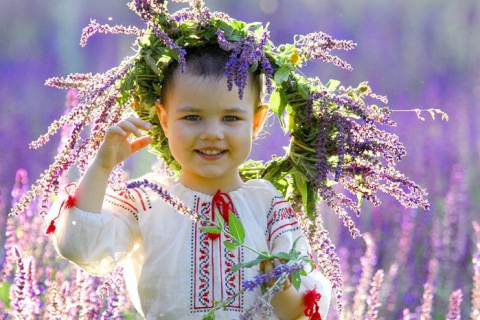 Природа – самое удивительное из того, что нас окружает, в природе нас ждет немало интересных встреч, но при условии внимательного и осторожного обращения с ней. Природа дарит человеку незабываемые минуты духовного и физического отдыха и здоровья. Поэтому в процессе общения с ней дети осознают необходимость ее сохранения как среды жизни, источника здоровья. Они осваивают правила поведения в природе на отдыхе, собирая грибы, ягоды, лекарственные растения, учатся быть хозяевами своего дома – планеты Земля.Несчастные случаи, которые происходят в природных условиях, плохо освещаются и кажутся редкими. К тому же городские жители могут из-за недостатка знаний недооценивать всех опасностей в этой области.Природа оставляет большой след в душе ребенка, потому что она своей яркостью, многообразием, динамичностью воздействует на все его чувства. Этот удивительный мир: мир красок, превращений и неожиданностей. Ребенку интересно абсолютно все: ему хочется попробовать, потрогать, почувствовать, увидеть, услышать. Как различить опасное и безопасное, полезное и нужное, лечебное и простое? Естественная любознательность ребенка в познании окружающего мира может стать небезопасной для него, ребенок, не зная основ безопасного поведения, может навредить не только окружающей природе, но и самому себе (например, ради интереса взять в руки змею, попробовать незнакомые ягоды, кинуть горящую спичку в лесу). Детям необходимо объяснить последствия такого небезопасного поведения.Пребывание на воде представляет собой повышенную опасность, но не все имеют четкого представления о том, в чем она заключается. Обследование дна в местах ныряния в воду во избежание травмирующего столкновения с предметами и попадания воды в дыхательные органы в результате потери сознания или неверных действий при испуге; слежение за временем купания и температурой воды для исключения возможности переохлаждения – эти и другие меры безопасности часто игнорируются даже в местах купания детей.Очень часто родители не уделяют достаточного внимания обучению детей ориентированию на местности и распознаванию ядовитых растений. Бузина, белена, вороний глаз, ландыш майский, дурман обыкновенный, желтый лютик, болотистый вех и другие растения могут стать причиной отравления и даже смерти. Некоторые семьи, не имея представления об опасных растениях своей местности, упускают тот факт, что в отпуске, проводимом в природных условиях, отличных от местных, дети могут встретиться с незнакомыми им, но не менее ядовитыми видами растений.Пребывание на природе – это еще и контакты с животными и насекомыми. Познавая окружающий мир, ребенок может не только сорвать ядовитое растение, но и, вступив в контакт с дикими или домашними животными, причинить себе вред или ему. Укус змеи в лесу, жалящего насекомого в саду или собаки на улице может представлять угрозу здоровью и жизни. Поэтому одна из важных задач в работе по обеспечению безопасности жизнедеятельности в окружающей среде: дать детям элементарные навыки правильного поведения и общения с животными, растениями.Правильное поведение в природе включает не только способность предупредить несчастный случай, но также умение и желание не навредить, а сохранить и защитить природу и ее обитателей. Воспитывая культуру безопасности, необходимо внушать детям, что человек и природа взаимосвязаны, поэтому, заботясь о природе, человек заботится о себе и своем будущем.Правила поведения, которые нужно соблюдать в природе:Правила поведения на воде*Находясь у воды, будь очень осторожен.*Купайтесь только под присмотром взрослых.*Не купайтесь в незнакомых местах.*Не заплывай далеко от берега, если еще не умеешь плавать.*Не плавай в водоеме на предметах – это очень опасно.*Во время купания не хватайте друг друга за руки и за ноги.*Никогда не заходи в воду, не плавай и не играй в воде, если рядом нет взрослых.*Купаться можно в специально оборудованных местах.Правила поведения на природе*Не разоряй птичьи гнезда.*Не ломай ветки деревьев.*Не разоряй муравейники.*Не лови бабочек ради забавы.*Не обижай лесных жителей.*Не рви много цветов.*В лесу держитесь вместе.*Не шумите.*Не оставляй после себя мусор, закопай его.*После отдыха на природе загасите костер водой.*Если ты потерялся, начинай кричать, чтобы тебя нашли.Правила грибников и ягодников*Не собирайте незнакомые грибы.*Не собирайте грибы, растущие вдоль обочин дорог.*Не употребляйте в пищу старые, испорченные грибы.*Не храните необработанные грибы более суток.*К ядовитым грибам относятся: бледная поганка, мухомор, ложный опенок, сатанинский гриб, желчный гриб, говорушка, энтолома ядовитая, вонючий мухомор.*Не собирайте незнакомые ягоды.*Не пробуйте на вкус даже одну ягоду. Обязательно покажите ягоды взрослым.*К ядовитым растениям относятся: волчье лыко, вороний глаз, ландыш майский, бузина, красавка, паслен, чемерица, лютик ядовитый, болотистый вех, белена, дурман обыкновенный, борщевик.Правила поведения с животными и насекомыми*Не убегайте от собаки на улице.*Не гладьте незнакомых животных.*Не трогайте собаку или кошку, когда они едят или кого-то охраняют, особенно своих детенышей.*Не маши руками перед осой или пчелой.*Не давай сесть на себя оводам и слепням. Их укусы болезненны.*Используй средства, отпугивающие насекомых, и средства от их укусов.*Внимательно осмотри свое тело и волосы после прогулки в лесу. Клеща надо немедленно удалитьКонсультация для родителей «Лето с детьми»Летом большую часть времени дети проводят на свежем воздухе. Отдых должен быть полноценным и воспоминания о нем должны остаться только приятные. Чтобы так и было родители не должны забывать о правилах безопасного поведения детей в местах отдыха. С этими правилами следует ознакомить и детей. Отдых на воде. Много семей жаркие летние дни проводят на пляжах водоемов. Мы живем на берегу Азовского моря и воды для отдыха предостаточно. Здесь и река Миус и множество прудов, где полюбили отдыхать таганрожцы. Взрослые и дети с удовольствием купаются и загорают, дышат свежим морским воздухом. Однако надо помнить, что вода может быть опасной. Чтобы не приключилось беды необходимо напомнитьправила поведения на воде:Купаться дети должны только под присмотром взрослого;Ребенок должен быть обязательно в плавательном жилете или нарукавниках;Игры детей должны быть только над водой;Нельзя заплывать за буйки и нырять в неизвестных местах водоема;Время пребывания ребенка в воде ограниченно, чтобы не допустить переохлаждения;Кожу ребенка необходимо смазать специальными солнцезащитными средствами, чтобы избежать солнечных ожогов. Если вы решили всей семьей отправиться на природу, обязательно ознакомьтесь с правилами безопасности в таких местах. Расскажите детям о тех опасностях, которые их могут подстерегать: В таких местах могут быть клещи. Клещи являются переносчиками инфекционных заболеваний. Поэтому укусы их опасны. Ребенка лучше одеть в штаны и закрытую обувь. Причем брюки необходимо заправить в резинку носков. Не лишней будет и обработка поверхности одежды средствами от насекомых. Незнакомые грибы и ягоды, растущие, в лесу могут быть ядовитыми. Объясните детям, что их запрещено трогать. Если поблизости шмели, осы, пчелы, то нужно оставаться недвижимыми. Иначе они могут искусать. Нельзя подходить к животным, они могут укусить или сильно испугать. Дети не должны далеко отходить от взрослых. Должны постоянно находиться в поле видимости. Не оставляйте детей без присмотра – они могут заблудиться. Задача родителей надлежащим образом обеспечить защиту своего ребенка дома и в местах отдыха. Правила безопасного поведения надо соблюдать всегда и это не зависит от времени года. Летом вероятность детского травматизма больше. Из-за боязни травматизма не надо лишать себя возможности отдыхать у водоема или в лесу. Просто надо соблюдать определенные правила поведения и ваш отдых не будет омрачен. Правила безопасности детей на отдыхе в летний период:Помните, что с 10-00 и до 17-00 солнце очень активное. В это время желательно находиться в тени. Без головного убора не стоит выходить из дома. Чередуйте время пребывания на солнце с играми в тени. Следите за скоропортящимися продуктами и храните их в холодильнике. Кушать овощи и фрукты можно только после того как их помоют. Напоминайте детям о необходимости мыть руки перед едой. Учите детей переходить дорогу только по сигналу светофора. Напомните правила поведения на детской игровой площадке. Выбирайте безопасные игровые площадки. Прежде чем посадить малыша на качели, убедитесь, что они в исправном состоянии. Не позволяйте детям брать спички, разводить костры без присутствия взрослых. Объясните опасность такого занятия. Не допустите обезвоживание организма. Чаще давайте детям пить очищенную воду. В жаркие дни можно распылять на тело воду из пульверизатора. При покупке велосипеда, роликов или скейтборда приобретите защитное снаряжение. Надевать снаряжение обязательно, такие меры предосторожности помогут избежать травм детей. В жаркую погоду необходимо выбирать одежду из натуральных тканей. Одевайте детей по погоде. Напоминайте детям, что не все, что привлекательно выглядит, является съедобным. Брать в рот ничего незнакомое нельзя. Напомнить детям о правилах поведения с насекомыми. Купаться в открытом водоеме можно только под присмотром взрослого. Следуйте простым рекомендациям, и это поможет обезопасить жизнь и здоровье вашего ребенка. Надеюсь, моя консультация и рекомендации будут полезными для вас в летний периодКонсультация для родителей«Безопасность детей летом»Вот и наступило долгожданное лето! Дети все больше времени проводят на улице, на даче с родителями, выезжают на отдых в лес и на водоемы.Лето характеризуется нарастанием двигательной активности и увеличением физических возможностей ребёнка, которые, сочетаясь с повышенной любознательностью и стремлением к самостоятельности, нередко приводят к возникновению опасных ситуаций.Предупреждение детского травматизма – одна из самых актуальных проблем нашего времени. За жизнь и здоровье детей отвечают взрослые, и в первую очередь именно родители должны создать безопасные условия жизнедеятельности детей в летний период, сформировать у них навыки безопасного поведения и умения предвидеть последствия опасных ситуаций.Главное, что должны помнить родители – ни при каких обстоятельствах не оставлять ребенка без присмотра. Защитить себя и своих детей от многих проблем, которыми может столкнуться семья, можно при условии постоянной заботы о безопасности.Многие меры по обеспечению безопасности детей, могут показаться элементарными, однако с ребенком дошкольного возраста необходимо разбирать и обсуждать на первый взгляд кажущиеся очень простыми правила поведения.Необходимо выделить некоторые правила поведения, которые дети должны выполнять неукоснительно, так как от этого зависят их здоровье и безопасность.Безопасность поведения на водеГлавное условие безопасности – купаться в сопровождении кого-то из взрослых. Необходимо объяснить ребенку, почему не следует купаться в незнакомом месте, особенно там, где нет других отдыхающих. Дно водоема может таить немало опасностей: затопленная коряга, острые осколки, холодные ключи и глубокие ямы.Прежде чем заходить в воду, нужно понаблюдать, как она выглядит. Если цвет изапах воды не такие, как обычно, лучше воздержаться от купания.Также дети должны твердо усвоить следующие правила:ü игры на воде опасны (нельзя, даже играючи, "топить" своих друзей или"прятаться" под водой);ü категорически запрещается прыгать в воду в не предназначенных дляэтого местах;ü нельзя нырять и плавать в местах, заросших водорослями;ü не следует далеко заплывать на надувных матрасах и кругах;ü не следует звать на помощь в шутку.Безопасное поведение в лесуПрогулка в лес – это очень хороший отдых, которыйукрепляет здоровье, знакомит ребенка с родной природой. Но есть некоторые правила, с которыми взрослые должны обязательно ознакомить ребенка, так как лес может таить в себе опасность.Расскажите ребенку о ядовитых грибах и растениях,которые растут в лесу, на полях и лугах. Объясните,что надо быть осторожными и отучиться от вредной привычки пробовать все подряд (ягоды, травинки). Для закрепления знаний полезно использовать настольные игры-классификации, соответствующий наглядный материал, а в летний сезон во время прогулки в лес показать ядовитые растения и грибы «в живую».Необходимо развивать у детей потребность в общении с родителями, умение побороть застенчивость во время обращения к взрослым при появлении симптомов отравления.Напоминайте ребенку, что ему ни в коем случае нельзя ходить по лесу одному, нужно держаться всегда рядом с родителями. Но что делать, если он чем-то увлекся и не заметил, как заблудился? Объясните ребенку, что не нужно поддаваться панике и бежать, куда глаза глядят. Как только потерял родителей, следует кричать громче, чтобы можно было найти друг друга по голосу, и оставаться на месте. Малыш должен твердо знать, что его обязательно будут искать.Опасная высотаСледует помнить, что именно на взрослых природой возложена миссия защиты своего ребенка. Нужно прививать детям навыки поведения в ситуациях, чреватых получением травм. Особую опасность открытые окна и балконы. Малыши не должны оставаться одни в комнате с открытым окном, балконом, выходить без взрослого на балкон, играть там в подвижные игры, прыгать. Есть определенная категория детей, которые боятся высоты, но есть дети, у которых инстинкт самосохранения как бы притуплен, и они способны на некоторые необдуманные поступки. Для ребенка постарше должно быть абсолютным законом, что выглядывая в окно или с балкона. Нельзя подставлять под ноги стул или иное приспособление.Очень важно, чтобы ребенок осознавал возможные последствия своего поведения и в этом ему можете помочь вы, родители.Безопасность при общении с животнымиДетям нужно прививать не только любовь к животным, но и уважение к их способу жизни. Необходимо объяснить детям, что можно делать и чего нельзя допускать при контактах сживотными. Например, можно кормить бездомных собак и кошек, но нельзя их трогать и брать на руки. Нельзя подходить к незнакомым собакам, беспокоить их во время сна, еды,ухода за щенками, отбирать то, во что играют собаки. Напоминайте детям, что и от кошек, и от собак передаются людям болезни – лишаи, чесотка, бешенство.После того, как погладил животное, обязательно нужно вымыть руки с мылом.Если укусила собака или кошка, сразу же нужно сказать об этом родителям, чтобы они немедленно отвели к врачу.Также, детям необходимо дать знания о насекомых, и напоминать им о том, что даже полезные насекомые (пчелы, муравьи) могут причинить вред.Уважаемые родители!Мы надеемся, что данный материал поможет вам сформировать и закрепить у своих детей опыт безопасного поведения, который поможет им предвидетьопасности и по возможности избегать их.